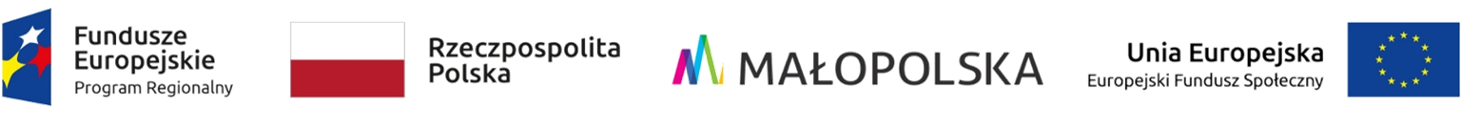 Zamawiający:								Załącznik nr 1Gmina Szczurowaul. Lwowska 2
32-820 SzczurowaNip: 869-11-86-401Formularz ofertowyNa zamówienie:  dostawa laptopa z oprogramowaniem oraz urządzeniem wielofunkcyjnym do przedszkola integracyjnego w Strzelcach Małych w ramach projektu pn.: „Maluchy na start – rozwój edukacji przedszkolnej w Gminie Szczurowa” współfinansowanego ze środków Europejskiego Funduszu Rozwoju Regionalnego, w ramach Regionalnego Programu Operacyjnego Województwa Małopolskiego na lata 2014 – 2020. 
Zamówienie realizowane jest bez stosowania  przepisów ustawy z dnia 11 września 2019 r. -Prawo zamówień publicznych (Dz. U. z 2021 r., poz. 1129, ze zm.). Wartość zamówienia nie przekracza kwoty, o której mowa w art. 2 ust.1 pkt 1 tej ustawy.Dane oferenta:Nazwa:........................................................................................................................................Adres:	..........................................................................................................................................NIP:	.........................................................................................................................................REGON: ....................................................................................................................................
Nr tel:	.........................................................................................................................................Nr faksu: ......................................................................................................................................e-mail:	 .......................................................................................................................................Oświadczam, że wykonam zamówienie pn.: dostawę laptopa z oprogramowaniem oraz urządzeniem wielofunkcyjnym do przedszkola integracyjnego w Strzelcach Małych za cenę     .......................................... bruttoSłownie ...................................................................................................................................Ponadto oświadczam, że:1. Oferowana cena zawiera wszystkie koszty niezbędne do zrealizowania zamówienia wynikające 
z Zapytania ofertowego, jak również koszty w nich nie ujęte, a bez których nie można zamówienia zrealizować (m.in. koszt dostawy, rozładunku, szkolenia personelu zamawiającego itp.)2. Termin realizacji zamówienia do dnia 29.12.2021r.3. Oferta ważna jest 30 dni od daty złożenia oferty.4.  Zapoznałem się z warunkami podanymi przez Zamawiającego i nie wnoszę/wnosimy do nich żadnych zastrzeżeń oraz uzyskałem/uzyskaliśmy wszelkie niezbędne informacje do przygotowania oferty i wykonania zamówienia.5. Akceptuję/Akceptujemy zapisy projektu umowy (istotnych postanowień umowy) stanowiącego załącznik Nr 2 do zapytania ofertowego i w przypadku, gdy nasza oferta zostanie wybrana jako najkorzystniejsza zobowiązujemy się do zawarcia umowy w terminie i miejscu wskazanym przez Zamawiającego......................................                                                             .......................................................(data, miejscowość)	                                                                                             pieczęć i podpis osób uprawnionych 
                                                                                                                                do składania oświadczeń woli w                                                                                                                                                          Imieniu wykonawcy